Publicado en Madrid-España el 01/07/2022 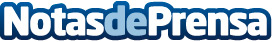 Lo mejor de Beltone Imagine en un nuevo diseño recargable personalizadoBeltone presenta sus nuevos audífonos de la gama Imagine, hechos a medida y recargablesDatos de contacto:Javier Bravo606411053Nota de prensa publicada en: https://www.notasdeprensa.es/lo-mejor-de-beltone-imagine-en-un-nuevo-diseno Categorias: Internacional Imágen y sonido Sociedad E-Commerce Consumo Premios Otras Industrias Servicios médicos http://www.notasdeprensa.es